О внесении дополнений в Постановление Правительства Приднестровской Молдавской Республики от 26 апреля 2018 года № 131 «Об утверждении Перечня наименований документов разрешительного характера в сфере экономической деятельности в разрезе разрешительных органов для включения их в Государственную информационную систему «Реестр документов разрешительного характера»В соответствии со статьей 76-6 Конституции Приднестровской Молдавской Республики, статьями 14, 25 Конституционного закона Приднестровской Молдавской Республики от 30 ноября 2011 года № 224-КЗ-V «О Правительстве Приднестровской Молдавской Республики» (САЗ 11-48) 
в действующей редакции, статьей 8 Закона Приднестровской Молдавской Республики от 8 августа 2016 года № 204-З-VI «О разрешительной системе 
в сфере экономической деятельности» (САЗ 16-32) в действующей редакции, Распоряжением Правительства Приднестровской Молдавской Республики 
от 25 мая 2017 года № 426р «О формировании Реестра документов разрешительного характера в рамках функционирования разрешительной системы в сфере экономической деятельности» с изменениями, внесенными распоряжениями Правительства Приднестровской Молдавской Республики 
от 2 августа 2017 года № 634р (САЗ 17-32), от 15 августа 2018 года № 660р (САЗ 18-33), в целях дополнения единого перечня документов разрешительного характера в сфере экономической деятельности для включения их в Реестр документов разрешительного характера, Правительство Приднестровской Молдавской Республики п о с т а н о в л я е т:1. Внести в Постановление Правительства Приднестровской Молдавской Республики от 26 апреля 2018 года № 131 «Об утверждении Перечня наименований документов разрешительного характера в сфере экономической деятельности в разрезе разрешительных органов для включения их 
в Государственную информационную систему «Реестр документов разрешительного характера» (САЗ 18-17) следующие дополнения:а) столбец «Наименование документов разрешительного характера» пункта 5 таблицы Приложения к Постановлению дополнить строкой 19 следующего содержания:«19. Разрешение на добычу (вылов) водных биоресурсов»;б) столбец «Наименование документов разрешительного характера» пункта 10 таблицы Приложения к Постановлению дополнить строкой 2 следующего содержания:«2. Прокатное удостоверение на национальный фильм»;в) столбец «Наименование документов разрешительного характера» пункта 12 таблицы Приложения к Постановлению дополнить строками 2, 3, 4 следующего содержания:«2. Лицензия на деятельность в качестве таможенного агента.3. Лицензия на осуществление деятельности в качестве таможенного перевозчика.4. Квалификационный аттестат специалиста по таможенному оформлению»;г) строку 18 столбца «Наименование документов разрешительного характера» пункта 14 таблицы Приложения к Постановлению после слов «города Бендеры» дополнить словами «города Рыбница» с предшествующей запятой.2. Настоящее Постановление вступает в силу со дня, следующего за днем его официального опубликования.ПРЕДСЕДАТЕЛЬ  ПРАВИТЕЛЬСТВА					               А.МАРТЫНОВГУВЕРНУЛРЕПУБЛИЧИЙ МОЛДОВЕНЕШТЬНИСТРЕНЕ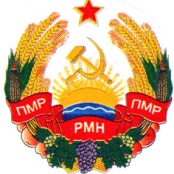 УРЯДПРИДНІСТРОВСЬКОЇ МОЛДАВСЬКОЇ РЕСПУБЛІКИПРАВИТЕЛЬСТВОПРИДНЕСТРОВСКОЙ МОЛДАВСКОЙРЕСПУБЛИКИПРАВИТЕЛЬСТВОПРИДНЕСТРОВСКОЙ МОЛДАВСКОЙРЕСПУБЛИКИПРАВИТЕЛЬСТВОПРИДНЕСТРОВСКОЙ МОЛДАВСКОЙРЕСПУБЛИКИПОСТАНОВЛЕНИЕПОСТАНОВЛЕНИЕПОСТАНОВЛЕНИЕ___27 августа 2018 года_                                                                         № __296_____27 августа 2018 года_                                                                         № __296_____27 августа 2018 года_                                                                         № __296__г. Тираспольг. Тираспольг. Тирасполь